REQUERIMENTO Nº 1004/2018Requer Voto de Pesar pelo falecimento da SRA. MARIA ANTÔNIA DA CRUZ LEOPOLDINO, ocorrido recentemente. Senhor Presidente, Nos termos do Art. 102, Inciso IV, do Regimento Interno desta Casa de Leis, requeiro a Vossa Excelência que se digne a registrar nos anais desta Casa de Leis voto de profundo pesar pelo falecimento da Sra. Maria Antônia da Cruz Leopoldino, ocorrido no último dia 22 de julho. Requeiro, ainda, que desta manifestação seja dada ciência aos seus familiares, encaminhando cópia do presente à Rua Professor Justino Soares, 61, Vila Bética, nesta cidade.Justificativa:A Sra. Maria Antônia da Cruz Leopoldino tinha 71 anos e era viúva de João Leopoldino e deixou os filhos Jones Fernandes, Anderson Luiz, Elaine Cristina, Fabiana Elisia e Diógenes Marcos. Benquista por todos os familiares e amigos, seu passamento causou grande consternação e saudades; todavia, sua memória há de ser cultuada por todos que em vida a amaram.Que Deus esteja presente nesse momento de separação e dor, para lhes dar força e consolo.É, pois, este o Voto, através da Câmara de Vereadores, em homenagem póstuma e em sinal de solidariedade.                    Plenário “Dr. Tancredo Neves”, 23 de julho de 2018. José Antonio FerreiraDr. José-Vereador-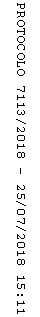 